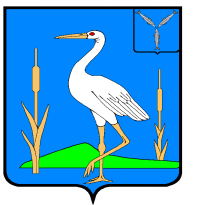 АДМИНИСТРАЦИЯ  БОЛЬШЕКАРАЙСКОГО  МУНИЦИПАЛЬНОГО ОБРАЗОВАНИЯ РОМАНОВСКОГО МУНИЦИПАЛЬНОГО РАЙОНА САРАТОВСКОЙ ОБЛАСТИПОСТАНОВЛЕНИЕ    №  20	от 10.05.2023 года                                                                                     с. Большой КарайО внесении изменений в постановление администрации №56 от 13.12.2022г. «Об  утверждении муниципальной Программы  «Обеспечение населения питьевой  водой»На основании    Федерального закона "О санитарно –   эпидемиологическом благополучии населения" от 30.03.1999 N 52-ФЗ, Федерального закона "Об охране окружающей среды" от 10.01.2002 N 7-ФЗ,  Устава Большекарайского муниципального образования Романовского муниципального района Саратовской области администрация Романовского муниципального района, администрация Большекарайского муниципального образования ПОСТАНОВЛЯЕТ:1.Внести изменения в постановление администрации №56 от 13.12.2022г. «Об утверждении  муниципальной Программы «Обеспечение населения питьевой водой».2. Контроль за исполнением настоящим постановлением оставляю за собой.3. Настоящее постановление вступает в силу с момента его обнародования.Глава Большекарайскогомуниципального образования                                                Н.В.СоловьеваПриложение к постановлению                                                                        администрации Большекарайского МО                                                                                 от  30.12.2022 года  № 66Перечень программных мероприятий№ п/пВиды работИсполнители2023(тыс.руб.)2024(тыс.руб)2024(тыс.руб)2025(тыс.руб.)1.Увеличение мощности и производительности водозаборного комплекса (покупка глубинного насоса для скважины)Администрация Большекарайского муниципального образования150,0150,0150,0150,02Капитальный ремонт водоводов уличной водопроводной сети по улицам; покупка труб и комплектующих деталейАдминистрация Большекарайского муниципального образования90,090,090,090,03Приобретение оборудования для запорных и водозаборных сооружений(приобретение задвижек, комплектующих материалов, фасонины и др.)Администрация Большекарайского муниципального образования30,030,030,030,04Обустройство шахтных колодцев для установки запорной аппаратуры ( приобретение колодезных колец и люков)Администрация Большекарайского муниципального образования30,030,030,030,0ВСЕГО:ВСЕГО:ВСЕГО:300,00300,00300,00300,00